Première ligne du titreSeconde ligne éventuellePrénom Noma,b et Second Auteurcainstitution du premier auteuradresse de l’institutionbseconde institution éventuelle du premier auteuradresse de la seconde institutioncinstitution du second auteuradresse de cette institutionprénom.nom@afscet.asso.fr, second.auteur@afscet.asso.fr04 Novembre 2014Résumé.Introduire ici un résumé. Il doit être assez court de façon que tout ce qui se situe avant l’introduction tienne si possible sur une seule page.Titre traduit en anglaisAbstractHere is the abstract in english. Mots-clés : premier mot-clé, second mot-clé.Classification : [éventuellement]Prénom Nom et Second AuteurIntroductionL’introduction se situe en haut de la seconde page. Si par malheur le titre de l’article et le résumé sont longs, elle peut éventuellement démarrer dans le courant de la seconde page.On fait un petit saut de ligne entre deux paragraphes.La langue conseillée pour Res Systemica est le Français. Toutefois, certaines contributions en langue anglaise sont les bienvenues.1) Premier paragrapheIl est possible de citer un article [1] ou bien un livre [2]. Mais alors on fera attention que le mode de présentation des deux références n’est pas le même.On peut avoir besoin de symboles mathématiques au sein du texte comme la fonction d’onde ψ(x). Mais il peut être utile aussi d’introduire une formule(1)                                                              avec un numéro de label. On peut enfin citer la relation (1).L’introduction de figures est également possible, comme pour la figure 1 ci-dessous. Leur numérotation se fait “à la main”. Leur placement est libre. L’auteur doit faire attention de ne pas créer des pages quasiment blanches...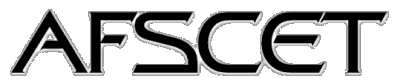 Figure 1. Le logo de l’AFSCET, dont l’élégance n’échappera à personne…2) Second paragrapheLe document se poursuit...ConclusionQuelques mots de conclusion sont toujours utiles !References[1] N. Bohr. “On the Constitution of Atoms and Moecules, Part 1”, Philosophical    Mag- azine, volume 26, p. 1-24, 1913.[2] B. Mandelbrot. Les Objets fractals, forme, hasard et dimension, Flammarion, Paris, 1975.Res-SystemicaRevue Française de SystémiqueFondée par Evelyne Andreewsky